Программирование APOLLO HM ( 868 Mhz ) фиксированный код  Ввод пульта в режим программирования необходим только при первой записи кода!!!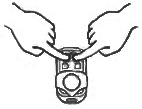 При вводе в режим программирования происходит очистка памяти и все ранее записанные коды удаляются.  1.Для ввода в режим программирования, одновременно нажать и удерживать нажатыми в течении 3 сек  кнопки A и B. Светодиод быстро моргнет 3 раза.2. Продолжая удерживать нажатой кнопку  A отпустите кнопку B3.  Удерживая нажатой кнопку A, нажмите на кнопку В три раза. Светодиод начнет быстро моргать.4.    Отпустите все кнопки.5. Для передачи кода с рабочего пульта, поднесите его к  пульту HM вплотную.6. Выберите, нажмите и удерживайте кнопку, которую необходимо запрограммировать на пульте HM. Светодиод быстро моргнет 2 раза.7. Нажмите и удерживайте нажатой кнопку рабочего пульта, которую необходимо записать. Дождитесь, пока светодиод на пульте HM загорится  ровным светом. 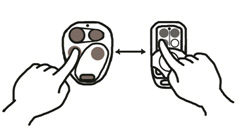 Для программирования остальных кнопок повторит пункты 5, 6 и 7.При вводе в режим программирования происходит очистка памяти и все ранее записанные коды удаляются.  Ввод пульта в режим программирования необходим только при первой записи кода.